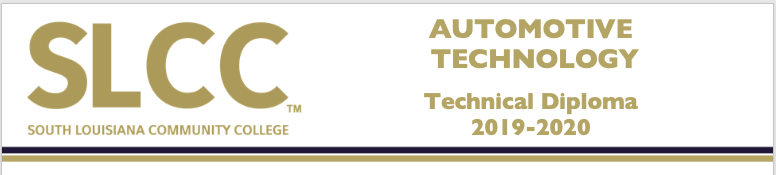 A grade of “C” or higher is required in all courses.DEGREE NOTES:This degree plan is an academic planning resource. The applicable edition of the college catalog is the official source for all degree requirements. The college reserves the right to change, modify, or alter this resource without notice.  The college strongly encourages students to consult their advisors for questions regarding degree completion.  OAA5/19A grade of “C” or higher is required in all courses.DEGREE NOTES:This degree plan is an academic planning resource. The applicable edition of the college catalog is the official source for all degree requirements. The college reserves the right to change, modify, or alter this resource without notice.  The college strongly encourages students to consult their advisors for questions regarding degree completion.  OAA5/19FALL STARTFALL SEMESTER WFMA 1003 Mathematics for Workforce Occupations 3 CreditsGrade Earned:AUTO 1002 Introduction to Automotive Technology 2 CreditsGrade Earned:AUTO 1504 Brakes 4 CreditsGrade Earned:AUTO 1604 Electronics I 4 CreditsGrade Earned:AUTO 1614 Electronics II 4 CreditsGrade Earned:CTS: General Service Technician TOTAL SEMESTER CREDITS 17SPRING SEMESTER AUTO 1215 Transmission, Transaxle, & Manual Drives 5 CreditsGrade Earned:AUTO 1225 Engine Performance I 5 CreditsGrade Earned:AUTO 1406 Steering and Suspension 6 CreditsGrade Earned:TOTAL SEMESTER CREDITS  16SUMMER SEMESTER AUTO 2114 Engine Repair 4 CreditsGrade Earned:AUTO 2204 Heating and AC 4 CreditsGrade Earned:AUTO 2304 Engine Performance II 4 CreditsGrade Earned:TOTAL SEMESTER CREDITS 12Technical Diploma - Automotive TechnicianTOTAL DEGREE CREDITS Technical Diploma - Automotive TechnicianTOTAL DEGREE CREDITS 45SPRING STARTSPRING SEMESTER WFMA 1003 Mathematics for Workforce Occupations 3 CreditsGrade Earned:AUTO 1002 Introduction to Automotive Technology 2 CreditsGrade Earned:AUTO 1504 Brakes 4 CreditsGrade Earned:AUTO 1604 Electronics I 4 CreditsGrade Earned:AUTO 1614 Electronics II 4 CreditsGrade Earned:CTS: General Service Technician TOTAL SEMESTER CREDITS 17SUMMER SEMESTER AUTO 1215 Transmission, Transaxle, & Manual Drives 5 CreditsGrade Earned:AUTO 1406 Steering and Suspension 6 CreditsGrade Earned:TOTAL SEMESTER CREDITS 11FALL SEMESTER AUTO 1225 Engine Performance I 5 CreditsGrade Earned:AUTO 2114 Engine Repair 4 CreditsGrade Earned:AUTO 2204 Heating and AC 4 CreditsGrade Earned:AUTO 2304 Engine Performance II 4 CreditsGrade Earned:TOTAL SEMESTER CREDITS 17Technical Diploma - Automotive TechnicianTOTAL DEGREE CREDITS Technical Diploma - Automotive TechnicianTOTAL DEGREE CREDITS 45